Matvyeyenko OleksandrExperience:Position applied for: 3rd EngineerAdditional position applied for: 2nd EngineerDate of birth: 21.07.1981 (age: 36)Citizenship: UkraineResidence permit in Ukraine: YesCountry of residence: UkraineCity of residence: KiliyaPermanent address: Kybushkina str.Contact Tel. No: +38 (096) 737-08-29E-Mail: seaman.777@mail.ruSkype: seaman.27U.S. visa: Yes. Expiration date 22.01.2018E.U. visa: NoUkrainian biometric international passport: Not specifiedDate available from: 15.11.2017English knowledge: GoodMinimum salary: 4000 $ per monthPositionFrom / ToVessel nameVessel typeDWTMEBHPFlagShipownerCrewing3rd Engineer06.02.2013-13.08.2013Wehr HavelContainer Ship33600MAN BW28068Marshall islandOskar WehrStaff Centr3rd Engineer11.06.2012-20.11.2012Wehr ElbeContainer Ship33600MAN BW26566Marshall islandOskar WehrStaff Centr3rd Engineer26.09.2011-27.03.2012Wehr TraveContainer Ship33600MAN BW28068Marshall islandOskar WehrStaff Centr3rd Engineer01.11.2010-02.04.2011CCNI ConstitucionContainer Ship33600MAN BW26566Marshall islandOskar WehrStaff CentrMotorman 1st class10.02.2010-17.07.2010Wehr OsteContainer Ship33600MAN BW28068Marshall islandOskar WehrStaff CentrMotorman 1st class19.05.2009-16.11.2009Wehr TraveContainer Ship33600MAN BW28068Marshall islandOskar WehrStaff CentrMotorman 1st class30.03.2008-27.10.2008Margit GorthonRo-Ro14,240Sulzer9762CyprusBlow Wind Shipping ltdLemissoller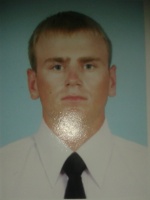 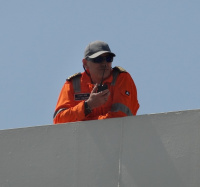 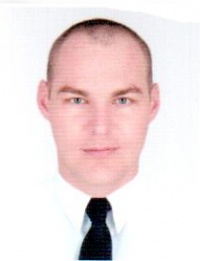 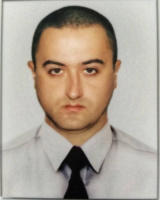 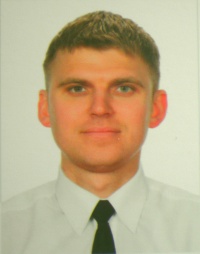 